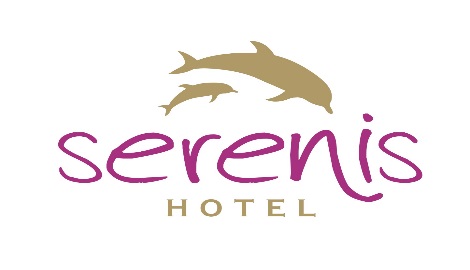 ОТЕЛЬ СЕРЕНИС ЛЕТНИЙ СЕЗОН 2023КОНТАКТНАЯ ИНФОРМАЦИЯОтель    	                   : Отель СеренисКатегория       	       : 5 ЗвёздАдрес    		       : Кумкёй – Сиде – Анталия / ТурцияТелефон		       : +90 242 756 15 00Факс			       : +90 242 756 10 60Сайт     		       : www.serenishotel.comE-mail			       : info@serenishotel.comОБЩАЯ ИНФОРМАЦИЯ:Сиде			      : 3 кмМанавгат		      : 7 кмАэропорт		      : 65 кмРасстояние до пляжа    : 500 мПлощадь территории    : 19.500 м²Этажей / лифт               : 06 этажей / 3 лифтаНомерной фондВсего номеров                : 358Всего кроватей	      : 766Номер стандарт	: 18 м2	 Двухместный номер       : 18 м2Семейный номер	       : 28 м2 Номер для гостей с ограниченнымифизическими возможностями	       : 23 м2Во всех номерах есть        : Кондиционеры, Сейф, LCD телевидение, мини бар,                                                                                         стационарный телефон Покрытие пола                   : ЛаминатМебель на балконе           : СтульяМебель в ванной комнате: Душевая кабина или ванна, фен, стационарный телефон.БАССЕЙНЫ		: В отеле есть 6 бассейновГлавный Бассейн	: 975 м2Бассейн для отдыха	: 450 м2Детский Бассейн   	: 180 м2Бассейн с волнами	: 576 м2Аквапарк		: 150 м2	Крытый Бассейн 	:   77 м2	(Подогревается до 01.05 )ПЛЯЖ		: Расстояние до пляжа 500 м., от отеля до пляжа предоставляется бесплатный шаттл, пляжный бар, шезлонги, туалет, душ. Одно полотенце бесплатно. Замена полотенца стоит 50 центов.			  Приёмы пищи:07.30 - 10.00                     Завтрак			(Ресторан)10.00 - 10.30                     Поздний завтрак		(Ресторан)10.00 - 16.00                     Выпечка			(Бар у бассейна)10.00 - 16.00                     Выпечка			(Бар на пляже)12.30 - 14.00                     Обед			(Ресторан)12.30 - 15.00                     Перекус			(Отель)12.30 - 15.30                     Перекус			(Бар на пляже) (В период 01.05 – 31.10)15.00 - 16.00		      Мороженое		(Отель)    16.00 - 17.00		      Кафетерий 		(Отель)19.00 - 21.00                     Ужин			(Ресторан)23.30 - 00.00                     Поздний ужин		(Ресторан)НАПИТКИ:Лобби бар		10.00 – 24.00     ( После 00.00 дополнительно)Бар у бассейна		10.00 – 24.00 Пляж			10.00 – 17.00     (В период 01.05 – 31.10)Бар в ресторане	12.30 – 14.00   / 19.00 – 21.00*Импортные напитки не включены в концепцию all inclusive.*Алкогольные напитки не разрешается пить лицам младше 18 лет.*Шампанское, специальные вина и напитки в банках платные.*Попкорн, сладкая вата, обслуживание в номерах и свежевыжатые соки, сейф и Wifi платные*Алкогольные напитки не предоставляются во время завтрака*Бесплатный Wi-Fi есть только в лобби, во всех номерах или общественных местах платно*Вышеперечисленное, а также часы работы могут быть изменены генеральным менеджером. Гости будут предварительно информированы.Спорт и анимация		                                          Для детей* Водная гимнастика	*Биллиард (платно)	       *Игровая комната	        *Аквапарк* Настольный теннис	* пляжный волейбол	       *Мини клуб (4-12 лет)  *Дискотека для детей* Водное поло				* Бочча		